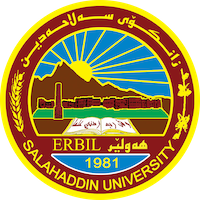 Academic Curriculum Vitae 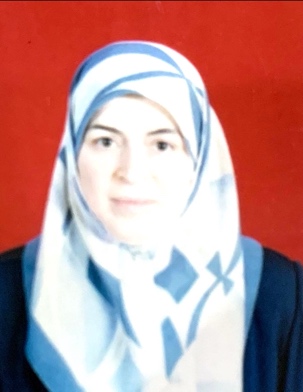 Personal Information:Full Name: Daristan Jamal GharebAcademic Title: Assistant Professor Email: daristan.ghareb@su.edu.krdMobile: +9647504849710Education:B.Sc. in Biology / Salaheddin-Erbil University – College of science 1988M.Sc. in Medical Bacteriology / Salaheddin-Erbil University – College of science 1994Employment:Assistant in Department of Biology / College of Science / Salaheddin-Erbil University 1988-1994Assistant Lecturer in Department of Biology / College of Science / Salaheddin-Erbil University 1994-2010Lecturer in Department of Biology / College of Science / Salaheddin-Erbil University 2010-2013Assistant Professor in Department of Biology / College of Science / Salaheddin-Erbil University 2013-PresentQualifications Teaching Training Medical Lab TrainingMicrosoft Office teaching courseTeaching experience:29 years of teaching theoretical and practical sessions to undergraduate students of Biology (Medical bacteriology, Microbial physiology, Food microbiology)4 years of Postgraduate teaching in medical bacteriologySupervision of 1 M.Sc. student.29 years of lab supervision to undergraduate studentsResearch and publications6 research papers published in Zanco JournalProfessional memberships Member of Kurdistan Syndicate of BiologyProfessional Social Network Accounts:List your profile links of ReserchGate, LinkedIn, etc.